Warszawa, 24 marca 2021 r. „Rocznice i jubileusze dla ludzi wierzących są zawsze okazją i wezwaniem
 do wdzięcznego wspominania wielkich dzieł Bożych, 
a rozważanie wspólnej historii i tradycji 
jest elementem bardzo istotnym w wychowaniu do wspólnoty”
 ks. Franciszek BlachnickiDrodzy Przyjaciele, Uczniowie i Studenci!Dziś, 24 marca 2021 roku przypada setna rocznica urodzin ks. Franciszka Blachnickiego – człowieka, który znalazł klucz do serc dzieci, młodzieży i dorosłych. Z przekonaniem i zaangażowaniem przybliżał trudne i ważne sprawy. Swoim życiem potwierdzał to, co głosił. Cenił godność każdej osoby, rozumiejąc i umiejętnie wspierając proces jej dorastania do pełni człowieczeństwa. Ks. Blachnicki pokazywał drogę do osiągania wewnętrznej jedności i wolności. Tworzył środowiska, które pozwalały doświadczać radości z przebywania z innymi, z budowania więzi opartej na prawdziwych wartościach. Wspólnoty organizowane przez ks. Franciszka umożliwiały rozwój kreatywności i dawały głębokie poczucie sensu życia dzięki otwieraniu się na drugiego człowieka, uważnemu wsłuchiwaniu się w jego potrzeby i wspieraniu go z taktem i delikatnością.Powierzając nawet młodym ludziom odpowiedzialność za innych, ks. Blachnicki wychowywał osoby zdolne do podejmowania różnorodnych funkcji w społeczeństwie. Był przekonany, że to jest ich służba na rzecz Narodu i Ojczyzny.O wychowanie i wykształcenie młodych Polaków zaangażowanych w sprawy swojej Ojczyzny, starają się na co dzień Wasi nauczyciele, wychowawcy i rodzice. Każdego dnia wspierają Was w odkrywaniu sensu życia, odważnym realizowaniu szczytnych celów i przeżywaniu szczęśliwych dni w gronie rówieśników i najbliższych. Wspominam  ks. Franciszka Blachnickiego, aby zwrócić Waszą uwagę na Jego postać i działalność. Metody wychowania oraz samowychowania, które wypracował, są wciąż aktualne. Kontynuatorzy dzieła ks. Franciszka pielęgnują je i nadal przekazują w Ruchu Światło-Życie. Minister Edukacji i NaukiPrzemysław Czarnek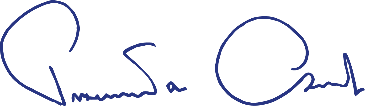 